CARDAROPOLI & PARTNERSSERGIO CARDAROPOLI									VIA GIOSUE’ CARDUCCI 42FRANCESCO M.LA MANTIAEMANUELE, CARDAROPOLI									80121 NAPOLIDARIA MUCCI										TEL + 39 081 7649737STEFANIA MUCCI										FAX + 39 081 2400836DORA D’AMBROSIO										avvsc@studiocardaropoli.itGIOVANNI PANTOLESE									www.studiocardaropoli.itFRANCESCA MIRANDA 									GIUSEPPE DE MARINISANTONELLA SANSONE 									    Napoli, 27 giugno 2022 			CURRICULUM VITAE  DELL’AVV. SERGIO CARDAROPOLINato a Napoli il 12 maggio 1958, residente ivi  alla via  F.Petrarca,129/C;C.F. CRD SRG 58E12 F839P – P.IVA 05993280634;Abilitato al patrocinio dinanzi la Suprema Corte di Cassazione ed alle Magistrature Superiori;Specializzato nelle questioni di diritto civile, commerciale, societario, bancario, amministrativo, Diritto dell’Arbitrato e fattispecie negoziali conciliative;Lo Studio legale ha la sua sede principale in Napoli, nell’elegante quartiere di Chiaia, alla  via Giosuè Carducci, 42; la struttura, di circa 250 mq, recentemente oggetto di radicale  adeguamento estetico e funzionale, coniuga elevati standards tecnologici ed operativi con l’eleganza degli ambienti; la struttura è dotata di aree operative specifiche organizzate in ragione delle esigenze di ciascun singolo settore di attività, con la collaborazione stabile di professionisti dedicati in base alle rispettive competenze e specializzazioni. Lo Studio, si avvale, inoltre, di una rete di professionisti esterni atti a garantire la capillare presenza sul territorio distrettuale e nazionale.  Lo Studio ha, altresì, una sede operativa in Roma, alla via Circumvallazione Clodia, 167, nei pressi dell’edificio che ospita la Corte di Appello;La sede dello Studio in Napoli si avvale della collaborazione stabile di  dieci avvocati e di due unità addette alla segreteria e alla gestione amministrativa;La tecnologia informatica utilizzata dallo Studio è ai massimi livelli, ed è oggetto di continuo aggiornamento, sì da garantire il continuo adeguamento tecnico e la protezione dei dati. Ciascuna area operativa è dotata di collegamento sistemico a tutte le più importanti banche dati informatiche; i terminali sono, altresì, adeguati ad interagire con le piattaforme telematiche dei clienti che si avvalgono di tale strumento per la gestione operativa delle rispettive attività.Le maggiori committenze dello studio sono le seguenti:Settore Bancario: Intesa Sanpaolo Spa,  Prelios già Pirelli R.E. Cartolarizzazioni;Settore Enti  Pubblici: Invitalia Spa - Agenzia Nazionale per l’Attrazione degli Investimenti  e lo o Sviluppo d’Impresa;  Settore Industriale e Servizi: a mero titolo esemplificativo:  Deloitte & Touche S.p.a.; CNH Industrial, già Fiat S.p.a.;  Iveco S.p.a., Clinica Santa Lucia Spa ;  Sofaci S.p.a. ; Sagifi S.p.a. ;  Toshiba S.p.a.;  Hescanas S.p.a.,  Orizzonti Holding S.p.a..;  Condor Group S.p.a., Nuova Edil Comec S.p.a.; Coiss S.p.a.; Borgo Montepugliano S.p.a.;  Tortora Industrie S.p.a.;  Retam Sud S.p.a., Vincenzo Cimmino S.p.a.;   Sigma S.r.l.,  Ennegi di N. Galano  S.a.s. , Lever Touch S.r.l.;  ;   Auchan S.p.a. ; Telecom S.p.a. ;  Concreta S.r.l.;Settore Armamento e Shipping : Michele Bottiglieri Armatore S.p.a.; Cantieri Posillipo S.r.l.; Charter Liliano s.r.l., Cantieri Gagliotta S.r.l..Consulenza ed assistenza :   contrattualizzazione  con  rilevanti società per azioni, operanti nel   comparto industriale  e del terziario.Settore Immobiliare: gestione e consulenza  legale di alcuni patrimoni immobiliari siti nella città di Napoli. 									Avv. Sergio Cardaropoli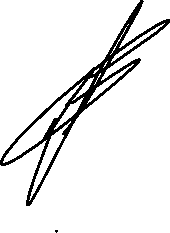 